Dates des formations Paris 2021 
Si lors d’une formation, une ou deux dates ne vous conviennent pas, il est possible de rattraper les jours non effectués sur une autre formationLes quatre premiers jours du technicien : "Les bases de l’hypnose" peuvent être suivies séparément
Technicien certifié HYPNOSE 2021 (8 jours).Praticien certifié HYPNOSE 2021 (7 jours).
Prérequis : avoir suivi le technicien en hypnose.
PH1 Praticien hypnose week-end (janvier à mars) :16-17 janvier / 30-31 janvier / 20-21 février / 13 mars
PH2 - Praticien hypnose semaine (février à mars) : 15-16-17 février / 09-10-11-12 marsPH3 - Praticien hypnose semaine (avril à mai) :
07-08-09 avril / 10-11-12-13 mai 
PH4 - Praticien hypnose week-end (mai à juillet) :08-09 mai / 29-30 mai / 19-20 juin / 03 juilletPH5 - Praticien hypnose week-end (septembre à décembre) :25-26 sept. / 23-24 oct. / 13-14 nov. / 18 décembre
PH6 - Praticien hypnose semaine (juin à juillet) : 09-10-11 juin / 06-07-08-09 juillet
PH7 - Praticien hypnose semaine (sept. à oct.) : 27-28-29 septembre / 19-20-21-22 octobreMaitre-Praticien certifié HYPNOSE 201 (16 jours).
Prérequis : avoir suivi le praticien en hypnose.
MPH1 - Maître praticien hypnose week-end (mars à octobre) : 
20-21 mars   17-18 avril   22-23 mai   26-27 juin 17-18 juillet   28-29 août   18-19 septembre 02-03 octobreMPH2 - Maître praticien hypnose semaine (mars à septembre) : 
29-30-31 mars 19-20-21 avril 03-04-05mai 02-03-04 juin 05-06 juillet 06-07 septembre MPH3 - Maître praticien hypnose semaine (juin à décembre) :
28-29-30 juin 01 juillet 13-14-15-16 septembre 25-26-27-28 octobre 28-29 novembre   09-10 décembreMPH4 - Maître praticien hypnose semaine (septembre à février 2021) : 
21-22-23-24 sept. 19-20-21-22 oct.  24-25-26 nov.  01-02-03 déc.  13-14 janv. 2021    03-04 février 2021Formations formateur en hypnose 2021 (12 jours) .
Prérequis : avoir suivi le maître-praticien en hypnose ou maître-praticien en cours. 
Formations psychopathologie 2021 (6 jours) .
Prérequis : avoir suivi le technicien en hypnose ou en PNL. Formations neurosciences 2021 (6 jours). 
Prérequis : avoir suivi le technicien en hypnose ou en PNL.Formation enseignant 2021.
Prérequis : avoir suivi le maître-praticien en hypnose et la formation formateur. Formations PNL 2021 :Dates et tarifs : Rendez-vous sur le site de France-pnl : http://www.france-pnl.com/Soirées découvertes de la PNL et de l’hypnose.http://www.france-pnl.com/events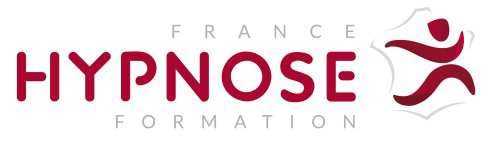 France-HYPNOSE-Formation130 rue La Fayette75 010 PARIS01 73 70 52 56contact@france-hypnose-formation.comTH1 – Technicien Hypnose Semaine (janv. fév.)1er module (bases) : 12-13-14-15 janvier2ème module : 16-17-18-19 février
TH6 – Technicien Hypnose Semaine (juillet à sept.)1er module (bases) : 13-14-15-16 juillet2ème module : 31 août 01-02-03 sept.TH2 – Technicien Hypnose Week-end (janv. à mars)23-24 janvier / 13-14 février / 06-07 mars / 27-28 marsTH7 – Technicien Hypnose Intensif20-21-22-23 juillet / 26-27-28-29 juillet 
TH3– Technicien Hypnose Semaine (mars à avril)1er module (bases) : 2-3-4-5 mars2ème module : 29-30-31 mars 01 avril
TH8 – Technicien Hypnose Week-end (oct. à déc.)16-17 oct. / 06-07 nov. / 27-28 nov./ 18-19 déc.TH4 – Technicien Hypnose Week-end (avril à juillet)24-25 avril / 29-30 mai / 19-20 juin / 03-04 juilletTH9– Technicien Hypnose Semaine (sept. à octobre.)07-08-09-10 septembre     04-05-06-07 octobre
TH5 – Technicien Hypnose Semaine (mai à juin)1er module (bases) : 25-26-27-28- mai 2ème module : 22-23-24-25 juin TH10– Technicien Hypnose Semaine (nov. à déc.)15-16-17-18 novembre      13-14-15-16 décembreFFH1 - Formateur certifié en hypnose en week-end. 
06-07 février  13-14 mars  24-25 avril  15-16 mai  05-06 juin 26-27 juin PSP1 (formation semaine).10-11-12 février 03-04-05 mars
PSP2 (formation week-end).25-26 septembre / 02-03 octobre / 13-14 novembreNS1-20 (formation semaine).03-04-05 février 24-25-26 mars.

NS2-20 (formation week-end).04-06 juin 03-04 juillet 04-05 septembre
NS3-20 (formation semaine).24-25-26novembre 15-16-17 décembre
Groupe didactique et de supervision.
16 janvier / 27 février / 11 avril / 22 mai / 05 juin / 11 septembre / 23 octobre / 05 décembre
